Приложение № 2к договору поручения от 10.02.2022 № 95ПОРУЧЕНИЕ ПОВЕРЕННОМУ № 06по проведению электронных торгов в процедуре экономической несостоятельности (банкротства)Предмет торговСумма шага аукциона: 5% от начальной цены предмета электронных торгов.Размер задатка: 10% от начальной цены предмета электронных торгов.Начало подачи заявок: 16.05.2022г.;Окончание подачи заявок: 30.05.2022г.;Дата проведения электронных торгов: 31.05.2022г.;Стоимость возмещаемых фактических затрат покупателем: за размещение объявления о проведении торгов в базе данных ЕГРСБ 240,00 бел. руб.Срок подписания договора купли-продажи: в течение 10 (десяти) календарных дней с даты проведения электронных торгов.Срок и порядок оплаты (условия оплаты): в течение 15 (пятнадцати) рабочих дней с даты проведения электронных торгов. В случае признания торгов несостоявшимися предмет торгов может быть продан единственному участнику, подавшему заявление на участие в торгах (претендент на покупку), при его согласии, по начальной цене, увеличенной на пять процентов.Организатор торгов может отказаться от проведения торгов не позднее чем за пять дней до даты проведения торгов.Расчетный счет для перечисления задатка участниками проведения торгов: BY16 UNBS 3012 0116 4010 0000 8933, в ЗАО «БСБ Банк», БИК UNBSBY2X, УНП 193417684, получатель ЗАО «БелБанкротАукцион», с целью дальнейшего его перечисления на текущий (расчетный) счет Доверителя. Срок оплаты задатка: 30.05.2022г.Дополнительные условия: нет.Вознаграждение Поверенного: по лотам №№1,3,4,5,7,8,9,10,12,13,14,15,16,17,18,19,20,21,22,23,24,25,26,27,28,29,30,31,32,33,34,35,36,37,38,39,40,42,43,44,45,46,48,50,51,52,53,99,100,101,102,103,109,116,117,119,127,131,142,144,145,146,147,148,149,150,,153,154,155,156,157,158,159,160,161,162,163,164,165,167,168,169,172,179,180,,183,185,186,187,189,190,191,204,205,206,212,217,218,227,228,231,232,233,234,246,259 - 5% от цены реализации имущества; по остальным лотам 7% от цены реализации имущества.№ лотаНаименованиеЕд. изм.КоличествоНачальная стоимость, бел. руб. с НДСМинимальная стоимость, бел. руб. с НДСРазмер шагаРазмер задатка1Автошина 8.25R20 У-2 (0018152)шт4,0003179,522782,08158,98317,951Балансир.рессоры сб (0018156)шт2,0001Барабан тормозной 64221-3502070 (0018157)шт4,0001КПП КАМАЗ б/у (0004296)шт1,0001Реостарт балластн. РБ-302У2 РФ (0004685)шт2,0002 Гантель 1 кг б/у (0010802)  шт6384,00336,0019,2038,402 Гантель 2 кг б/у (0010803)  шт42 Гантель б/у (0010801)  шт33 Ключ комбинированный 24мм (0014901) 23.01.19шт1974,01974,0148,7097,403 Ключ комбинированный 30мм (0014902) 23.01.19шт13 Ключ комбинированный 32мм (0014903) 23.01.19шт13 Ключ комбинированный 42мм (0014904) 23.01.19шт13 Ключ разводной 15-375мм в блистере (0014905) 23.01.19шт13 Ключ ТМ 1990 (0020451) 28.02.20шт1673 Кувалда 6,0кг. б/у (0006856) 22.02.17шт13 Лестница 4м (0018407) 09.08.17шт23 Лопата снеговая (0020520)  шт153 Молоток отбойный МОП-3 (0018433) 19.05.17  б/ушт13 Монтажный узел ДУ-32 (0010718)  компл13Домкрат штатн. ВАЗ 2121 (0004343)шт3,0004 Кабель -канал (0019578)  м304870,424261,61243,52487,044 Кабель -канал 100х60 18м (0019579)  м24 Кабель -канал 15х10 (0019580)  м364 Кабель -канал 15х10 (0019581)  м3901,654 Кабель -канал 15х10 (0019582)  м94,354 Кабель -канал 16*16 (0019583)  м844 Кабель -канал 25х25 (0019584)  м154 Кабель -канал 25х25 (0019585)  м144 Кабель -канал 25х25 (дл.2м) (0019586)  шт28,54 Кабель- канал 60*40 (0020419)  шт565 Кабель F/UTP 4х2х0,52, 5е кат.медь (0021725)  м41881,601646,4094,08188,165 Кабель FTP 4х2х0,52, 5е кат.медь (0021726)  м195 Кабель FTP 4х2х24 AWG 5е кат.медь (0021727)  м1895 Кабель NYM-J 5х6 (0021728)  м155 Кабель Parlan cat 5е (0021729)  м295 Кабель Parlan U/UTP cat 5е 4х2х0,52 PVC (0021730)  км0,065 Кабель Simplex2,8мм (0021731)  м105 Кабель TWT UTP 4 пары кат. 5е (0021732)  м9155 Кабель VGA 5m (0021733)  шт15 Кабель АВВГ нг LS 1 х[35 (0021734)  м567 Клапан  952-000-Р16-231L  в сборе (0017479) 21.06.19шт132876,162516,64143,81287,627 Клапан  RLV-15 (0017480) 19.04.19шт277 Клапан  RLV-15 (0017481) 29.04.1917 Клапан противопож UVA90-125-70 (0017489) 05.06.19шт18 Кросс абон. оптич. ШКОР-2 (0021746)  шт1216590,055766,31329,50659,018 Кросс абон. оптич. ШКОР-2 (КДзСх0) (0021747)  шт178 Кросс абон. оптич. ШКОР-2 (КДзСх0) (0021748)  шт98 Кросс абон. оптич. ШКОР-2 (КДзСх1) (0021749)  шт1208 Кросс оптич.абонентский ШКОР-2  (х0) б/у (0021752)  шт578 Кросс оптич.абонентский ШКОР-2  (х0) б/у (0021751)  шт438 Кросс оптич.абонентский ШКОР-2  (х0) б/у (0021750)  шт608 Кросс оптич.абонентский ШКОР-2  (х1) б/у (0021753)  шт978 Кросс оптич.абонентский ШКОР-2  (х1) б/у (0021754)  шт178 Кросс оптич.абонентский ШКОР-2  (х1) б/у (0021755)  шт28 Кросс оптич.абонентский ШКОР-2  (х1) б/у (0021756)  шт298 Кросс оптич.настенный КОН 16 SC-4SMSX-4APC9-2 (0021767)  шт18 Кросс оптич.настенный КОН2 SC-1SMSX-1APC9-1 (0021768)  шт48 Кросс оптич.распред.ОРК-Н16 4SC-SMSX-4APC-2ПСС (0021769)  шт18 Кросс оптич.распред.ОРК-Н16 8SC-SMSX-8APC-1ПСС (0021770)  шт138 Кросс оптич.распред.ОРК-Н16 8SC-SMSX-8APC-2ПСС (0021772)  шт68 Кросс оптич.распред.ОРК-Н16 8SC-SMSX-8APC-2ПСС (0021771)  шт28 Кросс оптич.стоечный 19х1U шкос 16 (0021773)  шт58 Кросс оптич.стоечный 19х2UIRJC 48 (0021774)  шт18 Кросс оптич.этажный ШКОН (э)-12 под сварку КД3Сх12 (0021757)  шт348 Кросс оптич.этажный ШКОН (э)-12 под сварку КД3Сх4 (0021758)  шт48 Кросс оптич.этажный ШКОН (э)-12 под сварку КД3Сх8 (0021759)  шт148 Кросс оптич.этажный ШКОН (э)-12 под сварку КД3Сх8 (0021760)  шт68 Кросс оптич.этажный ШКОН (э)-16 КД3Сх12 (0021761)  шт138 Кросс оптич.этажный ШКОН (э)-16 КД3Сх4 (0021762)  шт18 Кросс оптич.этажный ШКОН (э)-мм16 КД3Сх1 (0021763)  шт518 Кросс оптич.этажный ШКОН (э)-мм16 КД3Сх12 (0021764)  шт48 Кросс оптич.этажный ШКОН (э)-мм16 КД3Сх4 (0021765)  шт18 Кросс оптич.этажный ШКОН (э)-мм16 КД3Сх8 (0021766)  шт49 Арматура сигнальная АD-22 DS d22мм красная 220В (0017390)  шт37461,716529,00373,09746,179Балка двутавровая (3м)(3467)шт1209 Лист с1 свинец 2,5х500х1000 (0019666)  кг683,449 Люк телефонной канализации тип  ЛЗ/у б/у (0019678)  шт39 Люк телефонной канализации тип  ЛЗ/у б/у (0019679)  шт19Люк противопожарн.13-10 (19674)шт29 Люк чуг.канал. (0017554) 22.03.19шт29 Люк чуг.канал. (0017551) 22.12.18компл29 Мойка стальн. (0017566)  шт19 Мойка стальн. эмалир. одинарн в ком 500х500 с кроншт (0017567)  шт29Профилированный лист С-8х1150 б/у (19872)м268,7939 Столб металл. с фланцем 60х40х1,5мм H=2,0м зеленый (0014495)  шт49 Электродвигатель АИР 90L4 (0018114)  шт19Арматурная загатовка (0006534)т0,5899Балка 30 Ст3пс-5, м/д (0010975)т0,2039Лист г/к 10*1500 6м (0016658)т0,0989Лист г/к 10*1500*6000 (0016909)т0,3549Лист г/к 3х1500х2500 (0015668)т0,0779Лист г/к 5*1500*6000 (0016313)т0,2609Лист г/к 8*1500 6м (0016659)т0,0459Труба э\с219*6ст20 (0006817)т0,0509Труба 30*30*2,0 (6м) (0016913)т0,0129Труба D 130ммх1000 (0020086)шт2,0009Труба а/ц д.300 (0003697) . J) Гм. пог0,6689Труба х/ц б/нап. 3,95 м Ду 150 (0018058шт3,0009Уголок р/п г/к 32x32x3 6м (0016655)т0,0099Швеллер 14П (0015667)т0,0089Швеллер 20П (0015665)т0,0359Швеллер 20У (0016086)т0,0309Швеллер 27П (0015666)т0,0889Швеллер 8П 12м (0016662)т0,0289Двигатель ЗИЛ-130 б/у (0004284)шт1,0009Двигатель ЭО-2621б/у (0004286)шт1,00010 Муфта  двойная ПП внутрн.канал.Ду 110 (0017570) 13.03.17шт14983,734360,78249,19498,3710 Муфта  Ду 90 (0024200)  шт110 Муфта  компрессионная.Ду 20 (0024199)  шт1810 Муфта d.150 (0019687)  шт410 Муфта асбестоцементная САМ 9 (0017572)  шт110 Муфта белая 63 (0017573) 28.02.19шт1110 Муфта ДУ-90 (0024204)  шт110 Муфта комб   белая (0017577) 28.02.19шт810 Муфта комб  ВР белая 25-3/4 (0017575) 28.02.19шт910 Муфта комб  ВР белая 32-1 (0017576) 28.02.19шт1610 Муфта комб П/П с НР под ключ Ду 40х1,1/4 (0017578) 28.02.19шт4010 Муфта комб П/П с НР под ключ Ду 63-2 (0017579) 28.02.19шт1110 Муфта комб ППсВР под ключ Ду40*1,1/4 (0017580) 28.02.19шт1610 Муфта комб ППсВР под ключ Ду50*1,1/2 (0017581) 28.02.19шт4210 Муфта комб ППсНР под ключ Ду 63-2 (0017582) 28.02.19шт1810 Муфта комб ППсНР под ключ Ду50-1,1/2 (0017583) 28.02.19шт4510 Муфта комб.П/П 32х1 (0017584) 17.04.17шт810 Муфта оцинк. (0017588) 28.02.19шт210 Муфта оцинк. Ду 25 (0017585)  шт810 Муфта оцинк.Ду 15 (0017586) 22.01.18шт1010 Муфта оцинк.Ду 20 (0017587) 16.11.17шт1010 Муфта оцинк.Ду 32 (0017589) 28.02.19шт310 Муфта П/П Ду 25 (0017591) 28.02.19шт810 Муфта П/П Ду 32 (0017592) 28.02.19шт1410 Муфта П/П Ду 40 (0017593) 28.02.19шт810 Муфта П/П Ду 50 (0017594) 28.02.19шт110 Муфта пер.  Ду 25х20 (0017598)  шт810 Муфта пер.  Ду 40х15 (0017599)  шт110 Муфта пер. для п/э (0017597)  шт110 Муфта пер.Ду 20х15 (0017600)  шт810 Муфта ПП 20х3/4 (0014590)  шт210 Муфта ПП 25х3/4 (0017601)  шт2210 Муфта ПП 32х1 (0017602)  шт210 Муфта ПП 50 (0017603)  шт210 Муфта противопожарная .Ду 30 (0024203)  шт510 Муфта противопожарная.Ду 50 (0024201)  шт410 Муфта ремонтная ПП внутр. канал. (0017604) 08.10.18шт.410 Муфта ремонтная ПП внутр. канал. Ду 50 (0017605) 08.10.18шт.410 Муфта ремонтная ПП внутр.канал. (0017606) 22.03.17шт1010 Муфта ремонтная ПП внутр.канал. (0017609)  шт1010 Муфта ремонтная ПП внутр.канал.Ду 50 (0017610)  шт610 Муфта ремонтная.Ду 110 (0024202)  шт310 Муфта соед. для п/э Ду 32х 1/2 (0017611) 17.03.17шт110 Муфта соед. для п/э Ду 63*2 (0017612) 01.02.17шт110 Муфта соед. для п/э Ду 63*50 (0017613) 20.10.16шт110 Муфта термоусаживаемая МТУ (0017615)  шт910 Муфта термоусаживаемая МТУ (0017614)  шт110 Муфта хризотилцем.САМ 9 Ду 200 (0017616)  шт710 Муфта чуг. фланц. Ду 100 (0017618)  шт110 Муфта чуг. фланц. Ду 150 (0017619)  шт110 Муфта-фланец для  ЧК труб BF/FL  dn 400 (0017620) 04.03.19шт212 Обои (0019704)  рул2,21111,26972,3655,56111,1312 Обои (0019705)  рул3012 Обои (0019706)  рул35,3712 Обои (0019707)  рул412 Обои (0019708)  рул112 Обои (0019709)  рул1212 Обои (0019710)  рул312 Обои (0019711)  рул512 Обои (1,06*10) (0019712)  рул212 Обои 10,05м (0019713)  рул712 Обои 16С2 (0019714)  рул113 Аварийное ограждение (0019431)  м2504495,103933,22224,76449,5113 Аварийное ограждение 2х25м, оранж. (0019432)  рул113 Ограждение (0019716)  м. п..3313 Ограждение аварийное  2*25м (0019717)  м. п..14513ограждение (20645)шт 213ограждение (20646)шт813 Панель забора 1980*500*40 А верх (0019741)  шт1513 Панель забора 1980*500*40Б низ (0019742)  шт2713Секция ограждения (11873)шт113Щиты огражденияшт314 Опора скользящая б/у (0017630)  шт74195,203670,80209,76419,5214 Опора скользящая хомутовая  б/у (0017632) 25.08.17шт8615 Отвод 90гр. ПЭ 100 SDR 21-110 питьевой (0017637)  шт11567,491371,5578,37156,7515 Отвод для п/э (0017638)  шт215 Отвод для п/э (0017639)  шт115 Отвод для п/э Ду 40 (0017640)  шт115 Отвод ДУ110 раструбный 90град. (0024207)  шт715 Отвод желоба (0019730)  шт115 Отвод П/П 90*32 (0017642) 20.09.16шт715 Отвод ПП 20х1/2 (0017646)  шт915 Отвод ПЭ .Ду 160*45 (0024209) 05.10.18шт215 Отвод ПЭ Ду 110 (0024205)  шт415 Отвод ПЭ.Ду 90 (0024208)  шт215 Отвод ПЭДу 160 (0024206)  шт315 Отвод Ф110 раструбный х45 (0024210)  шт815 Отвод Ф300х45 (0017659)  шт215 Отвод Ф350х45 (0017660)  шт315 Отводы оцинк. Ду 133 (0003506)  шт115 Отводы стал. (0017674) 28.02.19шт3515 Отводы стал. Ду 57 (0017666) 28.02.19шт12215 Отводы стал. Ду 76 (0017667) 18.05.17шт3015 Отводы стал. Ду 76 (0017668) 28.02.19шт2215 Отводы стал.Ду 159 (0003508)  шт215 Отводы стал.крут.шов. 90гр Ду 15 (0017670)  шт10615 Отводы стал.крут.шов. Ду 15 (0017671) 28.02.19шт2215 Отводы стал.крут.шов.Ду 25 (0017672) 28.02.19шт3215 Отводы стал.крут.шов.Ду 32 (0017673) 28.02.19шт1416 Кресло "Министр" б/у (0010712)  шт110723,329382,90536,171072,3316 Турник б/у (0010816)  шт116 Часы настенные "ЭлКИС" б/у (0010817)  шт116Стулья ISO   б/у (21641)шт1616Стулья ISO б/ушт3016Комплект мебели для кухни инв.95* (ОС)шт116стол компьютерный 150х150х65шт116Стул ISOшт1416Полка 60х25х30шт1016Подставка под систем.блокшт616Шкаф-купе 2030*600*2500 № 3_П-046 (ОС)шт116Шкаф-купе 3000*500*2500 № 3_П-045 (ОС)шт116Шкаф 1870*600*2520 № 3_П-032 (ОС)шт116стол компьютерный 140х74х65шт1316Шкаф для одежды 2200*600*78шт116Полка 2200х78х40шт216Подставка под мониторшт116Вешалкашт216Столы б/ушт216стол-приставка 71х80х73шт216стол-приставка90х140х73шт116Стол писмен.1600х90х78шт216Тумбочка 47х44х61шт216стол компьютерный 150х150х74шт116Шкаф комбинирован. 1300х700х250шт116Шкаф стелаж 700*400*250шт116стол компьютерн 1500х1570х76шт216Шкаф с вешалкойшт116Стол писмен.1200х60х76шт116Стол угл. 1500х160х75шт116Тумбочка б/ушт116Стол писмен.111х60х75шт116Столшт516Стол 2,5х1,0шт117Планка ветровая (19779)м463150,242756,46157,51315,0217 Планка цокольная (0019793)  м. п..2317 Планка цокольная (0019794)  м86218 Плинтус  1.53.101 (0019806) 28.11.18шт171403,711228,2570,19140,3718 Плинтус  с комплектующими (0019807)  м. п..241,00118 Плинтус пласт. с комплектующими (0019810)  м224,84219 Поддон душ. ч/эм. мелк.в компл. (0003513)  шт21785,601562,4089,28178,5619 Поддон ст. змал. 0,9х0,9х0,16 душ. (0003515)  шт1820 Доска паркетная 2,2м*0,207м*14мм (0019544)  м212,74572,064000,55228,60457,2120 Доска пола (0023219)  м3120 Доска пола (0023525)  м30,27920 Паркет 2-х слойный дуб (0019750)  м29,420 Паркет ясень (0019751) 19.07.18шт28,920 Пол ламинированный Дуб (0019846)  м28,0320 Пол ламинированный Дуб (0019845)  м20,5420 Напольное покрытие ПВХ (2м) (0019695)  м25,221 Чаша Генуя (0018102)  шт9950,40831,6047,5295,0421 Чаша напольная стальн. (0020162)  222 Сетка  рабица  яч.50х50х1,6    1,8х10 м (0019970) 21.03.19рул13074,192689,92153,71307,4222 Сетка  тканая 16х16х0,8 (0017779) 25.10.18м272,0822 Сетка рабица 50-3,0 (2,0х10) (0016394)  м230022 Сетка пластиковая защитная 2х100м (0018259)  м10023 Створка пвх1253х1092 (0019994)  шт113560,3511865,32678,021356,0423 Стеклоблоки (0019997)  шт6923 Стеклопакеты (0020048)  м26,9623 Стеклопакеты (0020047)  м26,12623 Стеклопакеты (0020046)  м20,36523 Стеклопакеты (0020045)  м2323 Стеклопакеты (0020044)  м21,3323 Стеклопакеты (0020043)  м21,3423 Стеклопакеты (0020042)  м214,8723 Стеклопакеты 0,2 (0020049)  м240,4523 Стеклопакеты 0,4 (0020050)  м24,16823 Стеклопакеты 0,5-0,6 (0020051)  шт0,5423 Стеклопакеты 0,8 (0020052)  м28,3523 Стеклопакеты 0,98х1,08 (0020053)  шт223 Стеклопакеты 1,05х1,08 (0020054)  шт223 Стеклопакеты 6,5 (0020055)  м20,48223 Стеклопакеты до 0,01 (0020056)  м28,4723 Окно 15 ОД2Р (0019720)  шт1,023 Окно ПВХ 1040х1710 (0019721)  шт423 Окно слуховое СО-1 (0019722)  шт623 Оконный блок (0019723)  шт323 Панели ПВХ 3-слойные с утепл.  (СО ПЭ-10/1500/3000/0,6)0,4 (0019738)  шт123 Панели ПВХ 3-слойные с утепл.  СО ПЭ-10/1500/3000/0,5/0,4 (0019739)  шт723 Панель поливинилхлоридная трехсл. с утиплит.ПЭ-24/2000/3000/0,6 (0019745)  шт123 Стеклопакет 1066*1130, 1,205м2 (0019999)  шт123 Стеклопакет 1194х321, 0,383м2 (0020001)  шт123 Стеклопакет 398*599, 0,238м2 (0020008)  шт123 Стеклопакет 525*1193, 0,626м2 (0020016)  шт123 Стеклопакет 712х1027, 0,731м2 (0020026)  шт223 Стеклопакет 915*975 (0020038)  шт223Окна ПВХ 1810х2030шт323Окна ПВХ 1200х1000шт323Окна ПВХ 770х740шт123Рамка  оконнаяшт223Форточкашт623Стеклопакет 4 *16Ар*4 И 498x1436 0,715м. кв. (0008416)1,00023Стеклопакет 4 *16Ар*4 И 500x1326 0,663 м кв. (0008417)компл1,00023Стеклопакет 4 *16Ар*4 И 502*1378 0,692м. кв (0008414)шт6,00023Стеклопакет 4 *16Ар*4 И 502*636 0.319м кв (0008415)шт3,00023Стеклопакет 4 *20*4И 580*1345, 0.78м.кв. (0005761)шт1,00023Стеклопакет 4 *20*4И 595*1395, 0,83м.кв (0005760)м21,72023Стеклопакет 4 И*14Ар*4*14Ар*4 И 1020*1385. 1.413м. кв. (0005752)шт1,00023Стеклопакет 4 И*14Ар*4*14Ар*4 И 804*1006, 0.809м. кв (0005598)шт2,00023Стеклопакет 4 И*14Ар*4*14Ар*4 И 804*421. 0,338м кв. (0005599)шт1,00023Стеклопакет 4 И*14Ар*4*14Ар*4 И 834*1006. 0,839 м кв (0005756)шт1,00023Стеклопакет 4 И*14Ар*4*14Ар*4 И 834*421, 0,351 м кв. (0005757)шт5,00023Стеклопакет 4 И*14Ар*4*14Ар*4 и 835*1005, 0,839 м.кв. (0005595)шт2,00023Стеклопакет 4 И*14Ар*4*14Ар*4 И 835*1010, 0,843м.кв. (0005609)шт6,00023Стеклопакет 4 И*14Ар*4*14Ар*4 И 835*420, 0,351м, кв. (0005596)шт1,00023Стеклопакет 4 И*14Ар*4*14Ар*4 И 840*1005, 0,844м. кв. (0005605)шт1,00023Стеклопакет 4 И*14Ар*4*14Ар*4 И 840*1005, 0,844м. кв. (0005754)шт1,00023Стеклопакет 4 И*14Ар*4*14Ар*4 И 840*420, 0,353м. кв. (0005597)шт1,00023Стеклопакет 4 И*14Ар*4*14Ар*4 И 890*1275, 1,135м. кв. (0005600)шт1,00023Стеклопакет 4 И*14Ар*4*14Ар*4 И 890*12805, 1,146м. кв. (0005606)шт1,00023Стеклопакет 4 И*14Ар*4*14Ар*4 И 890*420, 0,374м. кв. (0005601)шт4,00023Стеклопакет 4 И*14Ар*4*14Ар*4 И 896*1285, 1,151м. кв. (0005759)шт1,00023Стеклопакет 4 И*14Ар*4*14Ар*4 И 906*1285, 1,164м. кв. (0005758)шт2,00023Стеклопакет 4 И*14Ар*4*14Ар*4 И 920*1285, 1,182м. кв. (0005755)шт12,00023Стеклопакет 4 И*14Ар*4*14Ар*4 И 940*1105, 1,039м. кв. (0005753)шт12,00023Стеклопакет 4 И*14Ар*4*14Ар*4 И 940*1107, 1,041м. кв. (0005602)шт2,00023Стеклопакет 4 И*14Ар*4*14Ар*4 И 940*1107, 1,041м. кв. (0005610)шт10,00023Стеклопакет 4 И*14Ар*4*14Ар*4 И 940*1115, 1,048м. кв. (0005603)шт1,00023Стеклопакет 4 И*14Ар*4*14Ар*4 И 940*517, 0,486м. кв. (0005604)шт1,00023Стеклопакет 4*14*4*14*4 И 804*1006, 0,809м. кв. (0005898)шт3,00023Стеклопакет 4*14*4*14*4 И 804*421, 0,338м. кв. (0005899)шт1,00023Стеклопакет СПО 1320*450 (0003543)шт2,00023Стеклопакет СПО 1320*530 (0003544)шт1,00023Стеклопакет СП01320*440 (0003545)шт2,00024Агрегат для нагрева воды (20270)шт130652,9826821,3821532,653065,3024 Адаптер (0017383)  шт6824 Адаптер беспроводной связи (0017384)  шт124 Адаптер беспроводной связи АБС-07 (0017385)  шт124 Адаптер оптический (0017386) шт14124 Адаптер оптический (0017387)  шт1624 Адаптер оптический SxSM SC/APC (0017388)  шт8424 Анемостат пластиковый КРР-100 круглый (0017407)  шт124 Антенный выход № 5 (102-178 мм) (0019435) 11.05.18шт224 Антенный выход М-14 (0019436)  шт424 Аппарат пускорегулирующий  GG-EB-E418 220-240V (0017389)  шт124Аптечка-мешок (20286)шт2024Базовый блок 1,2 м (леса)(20294)шт124 Бесконтактный ключ (0017391)  шт1024 Блок питания в корпусе к трансмиттеру скорости  AVT (0017411)  шт.124 Блок распред.проходной  РБП95(1х95-4х16мм2)232/100А (0017393)  шт124 Бокс настенный TWT (0017394)  шт124 Ванна (0003472)  шт124 Воздуховод ф250 спир.-навивн. (0017428) 28.04.17пог.м624 Воздуховод ф250 спирально-навивной (0017427)  пог.м624 Воздуховоды диам.450 спир.наливной (0017429)  м217,424 Воздуховоды прямоуг сечен (0017430)  м211,724 Воронка оцинк. (0019460)  шт1924 Вставки(25х35) (0019462)  шт224 Втулка под фланец (0017433) 21.12.18шт224 Герлен АГ 45/2 (0010364)  м. пог3624 Герлен Д 120/1,5 (0019506)  м. п..6024 Гильза КД3С 40мм (0017402)  шт41024 ГильзаКД3С 40мм (0017401)  шт34224 ГильзаКД3С 40мм (0017403)  шт7824 ГильзаКД3С 40мм (0017404)  шт58124 Гиперпластификатор (0019507)  л724Головка 30 3/4 (14897)шт124Головка 32 3/4 (14898)шт124Головка 40 3/4 (14899)шт124Головка 42 3/4 (14900)шт124 Головка рукавная ГР-65-1,6 ПМ (0017447) 29.12.18шт1024 Горка (0017449)  шт.124Датчик давления (21706)шт224Датчик/реле температурыДТКБ-46 (+20.+50)(21707)шт124 Декор (0019524)  шт1724Держатель катриджа (23150)шт124 Держатель для полосы ф160мм (0021708)  шт524 Держатель желоба 125х320 (0019526)  шт824 Держатель желоба водост.ДЖВ 200 (0007053)  шт3024 Держатель кровельный с площадкой (0021709)  шт8724 Держатель плавкого предохранителя ДП-33 (0021710)  шт124 Держатель прута фальцевый (0021711)  шт4024 Держатель трубы Д140 (0006878)  шт1024 Держатель фальцевый (0021712)  шт324 Держатель фальцевый 100мм (0021714)  шт1024 Держатель фальцевый 120мм (0021715)  шт124 Держатель фальцевый скручиваемый 3мм (0021713)  шт624Держатель фасадный 250 мм(19528)шт5824 Дефлектор ф 200 оцин. (0017453) 29.04.17шт124 Доводчик дверной морозостойкий (0019540)  шт224 Драйвер для светильника LP-02-PRO 36вт (0021716)  шт224 Дроссель-клапан ДК ф160 (0017458) 15.05.19шт124 Дроссель-клапан ДК-250 (0017459)  шт124 Дроссель-клапан ДКп-300х150 (0017460)  шт124 Дроссель-клапан ДКп-300х200 (0017461)  шт324 Дроссель-клапан ДКп300х300 (0017462)  шт124 Дроссель-клапан ДКп-400х350 (0017463)  шт224 Дроссель-клапан ДКп-600х250 (0017464)  шт124 Ендова верхняя (0019549)  м.п.1424 Ж\б столб 220х12х12 (0019550)  шт424Жгут ТЗИ пористый из вспенненного полиэтилена д.40 (11060)м.пог5,824 Желоб угловой (0019553)  шт124 Заглушка желоба (0019556)  шт1324 Заглушка желоба D200 (0007057)  шт424 Задвижка ЭКЛ нж Ду 150 (0017473) 11.10.16шт224 Зажим клеменный 2,5/35 на дин-рейку (0021717)  шт1224 Зажим прута универсальный (0021718)  шт424 Зажим фальцевый универсальный (0021719)  шт124 Замок эл.магнит. (0021720)  шт124 Замок эл.магнит. ML-295К (0021721)  шт124 Извещатель охранный ИНС-206 (0021722)  шт624 Извещатель пожарный дымовой автономный ИП 212-52Т (0018829)  шт.224 иммитатор разбития стекла (0021723)  шт124Плитка 40х40  (0019574)  м21,1224 Кабельный транспортер КТ 2 (0019588)  шт1024 Калитка (0017475)  шт.624 Камень лицевой серый (0019592)  шт8424 Капельник (0019593)  шт824 Капельник (0019594)  шт224 Капельник (0019595)  м3024 Кассета фасадная (0019597)  м29,39224 Клемма фальцевая 5мм (0021738)  шт3024 Колено 110х90 (0017493) 23.07.18шт2024 Колено внутр (0017496)  шт6624 Колено внутр (0017495)  шт13724 Колено внутр. 45* Ду 50 (0017497)  шт1424 Колено внутр.45*Ду 110 (0017498) 12.06.18шт1824 Колено внутр.45*Ду 110 (0017499) 23.07.18шт41224 Колено внутр.90*Ду 110 (0017500) 25.07.18шт4324 Колено кан. пп 50/45 (0017501)  шт124 Колено кан. пп 50/90 (0017502)  шт124 Кольца резиновые (0017504)  шт224 Кольца резиновые (0017505)  шт624 Кольца резиновые (0017506)  шт1424 Кольцо (0019610)  шт824 Кольцо  опорное КО-8 (0019611)  шт224 Кольцо неподвижное к люку (0017508)  шт524 Коннектор RJ-12 (6P4C) (0021740)  шт42524 Коннектор RJ-12 (6P4C) (0021741)  шт33824 Коннектор RJ-45 8Р8С кат.5е (0021742)  шт4724Конус дорожный (18389)шт524 Короб/КК 60х60 (0019618)  м1024 Коробка оптическая распред. ОРК-Н2-1SC- ПСС б/у (0021744)  шт16724 Коронка алмазная БУРDD-BS-72/430 Б/У (0021790)  шт124Коронка д 50 SDS (24146)шт124Краги сварщика спилковые ( 15791)шт124Кпан для писсуара (17516)шт224 Крепеж для вагонки №4 100шт/уп (0023757) 19.03.21упак1024 Крестовина внутр 90* Ду 110*110*110 (0017522) 29.03.17шт124 Крестовина внутр. (0017523)  шт524 Кронштейн для умывальника 24см (0017524)  шт524 Кронштейн для умывальника, мойки L240 (0017525)  компл1824 Кронштейн на полосе для чуг. радиатора двойной (0017526)  шт424 Кронштейн на полосе для чуг. радиатора двойной Н-500 (0017527) 16.05.19шт9724Крышка ВШ с обвязкой (19640)м2524Крышка ВШ-1  (19641)шт124Крышка ВШ-2  (19642)шт124Крышка ВШ-2  (19643)шт224Крышка  камина  (19644)шт224 КСф20-6н (б)* /кольца ж/б / (0017535) 04.04.19шт324 КТР в ком. в изол. (0017539) 18.05.17шт1424 КТР в ком. в изол. (0017540) 18.05.17шт324 КТР в ком. в изол. Ду 32  (40-45мм)  М8/100 (0017536) 08.04.19шт124 КТР в ком. в изол. Ду 40 (0017537)  шт4024 КТР в ком. в изол. Ду 50 (0017538) 20.09.16шт1924 КТР в ком. Ду 108 (0019648)  шт424 Лебедка шт (0003491)  шт124 Манжета (0017559)  шт624 Манжета переходная D110х123 (0015498)  шт324 Манжета переходная к таперу ду 50х75 (0014556)  шт224Мембрана профилиров 2х20 (24816)м24024Молдинг 6.51.307(19686)шт1,00024 Ниппель (0017622) 18.03.19шт424 Ниппель (0017623) 18.03.19шт524 Ниппель (0017624) 18.03.19шт124 Ниппель (0017625) 18.03.19шт124 Пб 39.2,7.5 ПМ (0019759)  шт224 Перекрещевание ПП25 (0017683)  шт1024 Перекрещевание ПП25 (0017682)  шт324 Перекрещевание ПП25 (0017681)  шт324 Перекрещевание ПП25 (0017680)  шт324 Переход 25х15 (0017685)  шт224 Переход к чуг. трубе (0017690) 20.10.16шт124 Переход на чуг.ППвнутр.канал. (0017691)  шт424 Переход на чуг.ППвнутр.канал.Ду 50 (0017692)  шт224 переход оцинк. 32х40 (0024218) 03.08.18шт824 переход оцинк. 32х40 (0024217)  шт2424 переход оцинк. 32х40 (0024216)  шт1124 переход оцинк. 32х40 (0024214)  шт424 переход оцинк. 32х40 (0024215)  шт924 Переход оцинк. 32х40 (0024213)  шт224 Переход оцинк. 32х40 (0024212)  шт1024 Переход оцинк. 32х40 (0024211)  шт1524 Переход ПП (0017695)  шт1924 переход ПП ДУ63х32 (0024219)  шт2324 Переходник д130мм (0019767)  шт424 Петля компенс.ПП 25 (0017699)  шт224 ПИ-концевой элемент Ду 40х3,5 б/у (0017701)  шт224 ПИ-отвод 45*Ду 32х3,2-1000 ПЭ 110 б/у (0017704)  шт324 ПЛ32.16.8 (0017705) 01.02.18шт1824 ПЛ32.16.8 -М. В25 (0017706) 30.03.18шт5124 Пластина резиновая ТМКЩ 550*550 10мм (0019795)  шт224 Пластина резиновая ТМКЩ 550*550 8мм (0019796)  шт224 Плита облицовочная бетонная 1ПБ39.19.9-П.М Цкор. F200 (0017710)  шт3124Плитка кирпичик (19822)шт4924 Плитка Рваный камень (0019825)  м23,2624 ПН-10М (0017717) 25.07.19шт224 Подводка д/смесит. 1/2хМ10 60см (0017720)  шт224 Полотенцесушитель М-обр.500х500 нерж.Ду 25 без держат (0017722)  шт124 Поручень ПВХ (0019851)  м49,624 Поручень ПВХ (0019852)  м12524 Посыпка сланец (зеленый) (0019854)  кг17,524 Посыпка сланец (серый) (0019855)  кг10024 Пробка внутр. (0017728)  шт524 Пробка внутр. (0017732)  шт124 Пробка внутр. Ду 50 (0017729)  шт124 Пробка для чуг. рад.глухая левая (0015234)  шт224 Пролет деревянный (0017741)  шт.2924 Пъедестал под умывальник  белый (0017743) 26.03.19шт324 Пьедестал (0017744)  шт224 Ревизия ПП внутр. канал. Dп  110 (0017746) 05.10.18шт124 Регулятор РДС-65 (0017747)  шт124 Редуктор БКО-50-2 кисл. (0018537)  шт124 Редуктор БПО-5 проп. (0018539)  шт224 Редуктор БПО-5 -2 м проп. (0015120)  шт224 Редуктор давления РДСГ-1-1,2. (004412)  шт124 Рейка белый матовый L=4.0 (0019944)  м24,224 Рейка светло-беж. 4м. (0003524)  м. пог8024 Решетка грязезащ.5100-01/665*457/ (0003525)  шт124 Решетка комплекта ливнесточного малого (0017767) 28.09.18шт6924 Решетка потолочная 4VА 595х595 (0017771)  шт124 Решетка радиаторная 5-и секц (0019947)  шт1024 Решетка чугунная 580х300х45 (0003526)  шт724 Ручка дверная (0019950)  шт224 Смеситель б/у (0017793)  шт124 Смесситель настенный двурукий S300 Idea-45/S300 (0016357)  шт124 Соединение  оцинк.Ду 50 (0017798) 22.05.17шт824 Соединение разб. оцинк.Ду 50 ММ (0017799) 28.02.19шт1424 Соединение разб. оцинк.Ду 65 (0017800) 18.05.17шт724 Соффит (подбитка д/крыши) (0019989)  м215,78924 Средство одля снижения выбросов оксида (0017803)  кан.424 Стойка сушки белья (0017806)  шт224 Ступени СП90.40.12 серые (0017808)  шт.0,424 Ступени СП900*400*120 "Ластрика" (0017809)  шт.324 Телескопический элемент Д130мм дл. 450-750 (0020070)  шт224 Терминал СОДК КТ - 11 (0017812) 26.09.16шт124 Терминал СОДК КТ - 16 (0017813) 24.01.18шт124 Терминал СОДК КТ -15 (0017814) 26.09.16шт124 Терминал СОДК КТ -15 (0017815) 19.07.18шт124Термозаглушка к дюбелю для теплоиз (13296)тыс.шт0,124 Трансформатор ЯТП 0,25-220/36 (0021786)  шт124 Трап  Ду 110 (0017837)  шт224 Трап внутр. вертик. Ду 110 с мет. решет. (0017822)  шт424 Трап внутр. горизон. Ду 110 с мет. решет. (0017823)  шт124 Трап внутр.вертик. с мет. решетк. Ду 110 (0017824)  шт324 Трап внутр.гориз..Ду 110 (0017832) 05.10.18шт224 Трап горизонтальный вып. 110 с реш (0017836)  шт424 Трап чуг. вертик. Ду 100 (0017839) 05.10.18шт924Тренога (опалубка)шт1524 Трос для растяжки в оплетке 5/6ММ (100м) (0021787)  упак0,4524 Турник 742 - 203 (0018061)  шт.124 Угол желоба (0020114)  шт2024 Угол желоба 150 (0020116)  шт124 Угол желоба 150 (0020117)  шт424 Уголок стальн. г/к 32*32*4 L-6м (0018062) 21.05.19пог.м1,224Угольник 90 град (18066)шт16,024 Угольник Ду 20 (0018071)  шт124 Угольник оцинк. Ду 40 (0018069)  шт724 Угольник оцинк.Ду 20 (0018070)  шт1024 Угольник оцинк.Ду 40 (0018073)  шт324 Угольник ПП 90  d20 (0020126)  шт5024 Угольник стал.Ду 20 (0018072)  шт2424 Угольник стал.Ду 20 (0018067)  шт4024Удлинитель  SDS+(переходник) (24147)шт124 Узел прохода УП1-09 (0018078) 09.03.17шт124 Умывальник Женева 60 белый (0018080) 26.03.19шт124Унивилка (опалубка) б/у(3555)шт3024Унивилка (опалубка)(3554)шт1224 Устр-во внутриквартирн. пожаротуш. УВКП -Б (0018082) 23.03.17шт624 Утка оцинк. д.140 (0020139)  шт624 Фартук д130мм (0020146)  шт624 Фартук оцинкованый (0020147)  м20,324 ФВПм G2 500*500*25-Ж5 (0018083) 19.08.19шт224 ФВПм G2 500*500*25-Ж5 (0018084) 19.08.19шт124Фильтр воздушный для абразивоструйщика (20988)шт124Флаг б/у (10783)шт124 Фланец стал. плоск. Ду50 Ру10 (0018092)  шт224 Фланцы ст. Ду 25 (0018093) 11.06.18шт224 Фланцы стал. (0018094) 22.12.18шт224 Форма для забора Камень (0020151)  б/ушт1524 Форма Квадрат (0020152)  шт1324Фриз 200*72 (20154)шт624 Хомут 1 1/4 39-46мм (0020157)  шт2824 Хомут 3 1/2 97-101мм (0020158)  шт1824 Хомут наст./компл.д/дымотр.с-м д.130/ (0003997)  шт2124 Хомут обжимной д130мм (0020159)  шт7524 Хризотилцементные напорные трубы ВТ 9 300-5000 (0018099)  шт0,624 Цилиндрический элемент чуг.(труба)50х2000 (0020161)  шт124 Черепица (0020163)  шт25624 Швеллер ст.г/к.№10 100х46х4,5 дл.-6м (0018104) 21.05.19пог.м2,624 Шифер 1100х1750х8 плоский (0020175)  л.1124Шлем абразивоструйщика (Комфорт)шт124 Элемент ендовы верхней (0020193)  м. п..1024 Элемент конька плоский (0020195)  м. п..1,33324 Элемент нестандартный с покрытием (0020197)  м25,7724Эмаль алкидная ПФ-115 20 кг (10119)шт3,0024Эмаль алкидная ПФ-115 20 кг (10121)шт2,0024 Аппарат для нагрева и охл. воды (0020280)  шт124 Аппарат нагревательный (0020282)  шт124 Вентилятор (0020337)  шт224 Водный диспесер к к-те со стаканодержателем (0021491) 22.09.17шт124 Набор головок и ключей 106пр. (0020583) 09.08.18набор124 Рукав ПВХ 12х2,5 (к комбинезону абразивоструйщика (0020777) 24.08.15м2024 Стенка шведская (2500 см * 1000 см) б/у (0010813)  шт224 Степ.доска б/у (0010814)  шт324 Степпер В6236 б/у (0010815)  шт124 Столик малярный (0020864)  шт124 Удочка для краскопульта (0022263) 02.07.20  б/ушт124Штендер двухсторонний (0018750)шт124Палатка( для хран. кабеля) инв.3_П-037)шт124Палатка( для хран. кабеля) инв.3_П-059)шт124Панель с отд. ДБСП 2040*400*38(19747)шт124Панель с отд. ДБСП 750*400*38 (19748)шт124Ригель настила 3м (20772)шт124Леса ригель (3492)шт1224Леса  рама 2*1 м (3495)шт1524Леса  рама 2*1 м (3897)шт224Леса  рама 2*1 м (3898)шт424леса-связь 3,05 м (3899)шт1224леса-связь 3,05 м (3496)шт1024ПТМ 54-12-22-9 (0003687)шт1,00024СПО 1197х1475 4х16х4 (0003535)шт1,00024СПО 1340*470*16*4 (0003536)шт2,00024СПО 1340*525*16*4 (0003537)шт2,00024СПО 1360х470х16х4 (0003538)шт2,00024СПО 1360х505х16х4 (0003539)шт1,00024СПО 466х1356 4х16х4 (0003540)шт12,00024СПО 502х1356 4х16х4 (0003541)шт4,00024СПО 546х1362 4х16х4 (0003542)компл1,00024Коронка алмазная DD-BS-122/430шт1,00024Коронка алмазная DD-BS-72/430шт1,00024Узел редуктирования (0003553)шт3,00024ФБС 12.3.6 (0015611)шт6,00024ФБС 24.3.6 (0012211)шт6,00024ФБС 24.3.6 (0015628)шт1,00024ФЛ 8.24-3 (0011993)шт2,00024Коронка бурильнаяшт1,00024Коронка алмазная д.50шт1,00024Набор принадлежностей HILTI (Алм.бурение)шт1,00025 Счетчик СВГ-15 (0003550)  шт62006,281755,50100,31200,6325 Счетчик хол. воды сопряжен  MWN/JS-100/4 NK-S(T30) (0017811) 08.04.19шт126 Тройник  перех. Ду 20*15 (0017841)  шт33056,322674,29152,82305,6326 Тройник  перех.оцинк. Ду 20*15 (0017840)  шт526 Тройник  перех.оцинк. Ду 25 (0017842)  шт126 Тройник 110/110 90* (0017846)  шт126 Тройник 45* Ду 110х110 (0017847)  шт25626 Тройник 87 д130мм (0020083)  шт826 Тройник белый  63 (0017848) 28.02.19шт1226 Тройник белый 25 (0017849) 28.02.19шт1526 Тройник белый 32 (0017850) 28.02.19шт5126 Тройник белый 40 (0017851) 28.02.19шт4026 Тройник белый 50 (0017852) 28.02.19шт1226 Тройник внутр. 45* Ду 110х110 (0017855) 08.10.18шт.1226 Тройник внутр. 90* Ду 110х110 (0017857) 08.10.18шт.1226 Тройник внутр. 90* Ду 50х50 (0017858)  шт526 Тройник внутр. 90* Ду 50х50 (0017859)  шт726 Тройник внутр.45 (0017865) 23.07.18шт4926 Тройник внутр.45 (0017866) 03.08.18шт1126 Тройник внутр.45* Ду 110х50 (0017861) 23.07.18шт526 Тройник внутр.45* Ду 110х50 (0017862) 25.07.18шт2826 Тройник внутр.90 (0017869) 08.10.18шт.826 Тройник внутр.90* (0017872) 23.07.18шт2526 Тройник внутр.90* Ду 110х50 (0017868) 26.07.18шт2826 Тройник внутр.90* Ду 110х50 (0017867) 25.07.18шт1026 Тройник мет Ду 20 (0017879)  шт1026 Тройник оцинк. (0024227) 03.08.18шт626 Тройник оцинк. (0024229)  шт126 Тройник оцинк. 11/2 (0024222)  шт1026 Тройник оцинк. 11/4 (0024221)  шт126 Тройник оцинк. 11/4 (0024223)  шт326 Тройник оцинк. 11/4 (0024224)  шт426 Тройник П/П перех. 25*20*25 (0017883) 28.02.19шт226 Тройник П/П перех.32х20х32 (0017884) 20.09.16шт426 Тройник ПВХ наружн.87 Ду 110х110 (0017887) 26.07.18шт1026 Тройник перех 32х25х32 (0017888) 28.02.19шт326 Тройник перех белый 40-20-40 (0017889) 28.02.19шт526 Тройник перех белый 40-25-40 (0017890) 18.07.18шт626 Тройник перех белый 40-32-40 (0017891) 18.07.18шт1826 Тройник перех белый.50-25--50 (0017892) 28.02.19шт326 Тройник перех белый.50-32-50 (0017893) 18.07.18шт426 Тройник перех белый.50-40-50 (0017894) 18.07.18шт426 Тройник перех белый.63-32-63 (0017896) 18.07.18шт226 Тройник перех белый.63-40-63 (0017897) 18.07.18шт626 Тройник перех белый.63-50-63 (0017898) 18.07.18шт426 Тройник перех.ДУ 110 (0017900) 28.02.19шт1126 Тройник перех.ДУ110 (0017901) 28.02.19шт1726 Тройник перех.ДУ110 (0017902) 28.02.19шт1526 Тройник перех.мет.Ду 20 (0017899) 28.02.19шт1626 Тройник переходной 32х20х32 (0020084)  шт1826 Тройник ПП 20 (0017911)  шт2826 Тройник ПП 20 (0017912)  шт5026 Тройник ПП 20 (0017913)  шт3726 Тройник ПП 25 (0017916)  шт1826 Тройник ПП 25 (0017914)  шт2026 Тройник ПП 32х25х32 (0017917)  шт526 Тройник ПП 63х32х63 (0024225) 12.06.18шт1326 Тройник ПП внутр Ду 110/110/45 (0017919)  шт226 Тройник ПП Ду 110/110/87 (0017930) 29.03.17шт126 Тройник ПП ДУ 50 (0017881) 28.02.19шт726 Тройник ПП Ду 50/50/87 (0017931) 29.03.17шт326 Тройник ПП ДУ110 (0017882) 28.02.19шт1426 Тройник ПП ДУ50 (0017895) 18.07.18шт1226 Тройник ПП110 (0017915)  шт426 Тройник ПП63х63х63 (0024226)  шт126 Тройник прямой  Ду 110 (0017932)  шт.626 Тройник ПЭ 140х140х95 (0024228) 06.07.18шт126 Тройник фл. с пож. подст. ППТФ 150*150 (0017934)  шт127 Труба  КОРСИС DN/OD 200 PSN8 L12 (0017939)  М.п1,53192,782793,68159,64319,2827 Труба  КОРСИС DN/OD 250 PSN8 L12 (0017940)  М.п327 Труба в/г ф 40х3,5 мм ст.2 пс (0017951)  т.0,00127 Труба ВГП оц.15х2,8 (ГОСТ3262-75, 6м) (0020090)  т0,00627 Труба водост.ТВ 140/0,5 (0006883)  м. пог2827 Труба водосточная (0020094)  м. п..24,327 Труба  Ду 25*2,0 ПЭ 100 SDR 13,6 (0017962)  пог.м10,027 Труба НПВХ нар. ф 315х7,7х2000 SN 4 (0017966) 11.10.18шт0,2527 Труба НПВХ нар. ф315х9,2х6000 SN8 (0017967)  м127 Труба НПВХ нар. ф400х9,8 SN4 (0017968)  М.п38,527 Труба П/П Ду 40х6,7 PN25 (0017973) 06.07.16м827 Труба П/П Ду 40х6,7 PN25 (0017974) 03.08.18м627 Труба ПП 25х1000 мм (0018004) 23.07.18шт427 Труба ПП 25х2000 мм (0018005) 23.07.18шт227 Труба ПП 25х500 мм (0018006) 23.07.18шт427 Труба ПП ДУ 63 (0024231)  пог.м127 Труба ПП ДУ63 (0024230)  пог.м827 Труба ПП усиленная PN25 d40 (0020100)  м5027 Труба   ПЭ 100 SDR 26 90х3,5 (0017959)  пог.м.1327 Труба разборная (0020101)  м1528 Блокада  M.500-1 (0019441)  шт943390,6837966,882169,534339,0728 Блокада повор.ручки FS.U.N (0019442)  шт928 Блокада повор.ручки FSU 13 (0019443)  шт628 Доводчик (0019539)  шт228 Евроцилиндр DORMA (0019547)  шт1028 Евроцилиндр с верт.СВF-1 90 (0019548)  шт1028 Завертка врезная (0019554)  шт23628 Заглушка на подоконник (0026060)  шт1328 Замок дверной с роликом (0019560)  шт1128 Замок многозапорный (0019561)  шт628 Запор средний L=1130 (0019562)  шт428 Запор средний L=400 (0019563)  шт3928 Запор средний L=400 (0019564)  шт11728 Запор средний L=650 (0019565)  шт1928 Засов GVM U 800-2 ZN (0019569)  шт2228 Импост Т78 60-3 (0019572)  м58,628 Импост Т86 70-3 (0019573)  м11,828 Клин монтажный (0019603)  шт10028 Комплект панелей (0019615)  м24,628 КТР в ком.Ду 108 (0017541) 22.12.18шт13,028 Накладка декор.опоры нижней петли малая (белая) (0019690)  шт31,028 Накладка торцевая РБК (0019691)  шт14,028 Ножницы 2L=650, 601-800 К3 (0019696)  шт5,028 Ножницы 3 L=890, 801-1040 К3 (0019697) 11.04.17шт28,028 Ножницы 3 L=890, 801-1040 К3 (0019698) 11.04.17шт35,028 Ножницы 3 L=890, 801-1040 К3 (0019699) 11.04.17шт7,028 Ножницы 3 L=890, 801-1040 К3 (0019700) 11.04.17шт12,028 Ножницы 4 L=1130, 1041-1280-К3 (0019701) 11.04.17шт3,028 Ножницы 4 L=1130, 1041-1280-К3 (0019702) 11.04.17шт6,028 Опора нижней петли с сборе (0019724)  шт528 Опора роликовая (0019725)  шт828 Ответная часть роликового приподнимателя (0019728)  шт10028 Отмет (0019734)  шт228 Отмет (колено сливное) (0019735)  шт428 Паста пигментная Versacol TM Ox. Black B7-SO (0019754)  л128 Паста пигментная Versacol TM Pink A4-P (0019755)  л228 Паста пигментная Versacol TM Е2-R  Red (0019757)  л228 Перегородка ПВХ 2050х1300 (0019762)  шт228 Перегородка ПВХ 2050х2460 (0019763)  шт128 Перегородка ПВХ 2050х2540 (0019764)  шт128 Петля ввертная (0019771)  шт14928 Планка ответная SP DL/13 (0019783)  шт2028 Планка ответная замка 13мм правая (0019784)  шт628 Планка ответная нерегулируемая штульповая (0019786)  шт828 Пластина рихтовочная №32*1 (0019797)  тыс.шт128 Пластина рихтовочная №32*1 (0019798)  шт100028 Пластина рихтовочная №32*2 (0019799)  шт100028 Пластина рихтовочная №32*3 (0019800)  тыс.шт0,35228 Пластина рихтовочная №32*4 (0019801)  тыс.шт128 Пластина рихтовочная №32*5 (0019802)  шт100028 Пластина рихтовочная №32*6 (0019803)  шт100028 Подоконник ПВХ (0019842)  м. п..31,6628 Подоконник ПВХ (0026059)  м. пог19,528 Подоконник ПВХ 450 мм (0019843)  м. п..3028 Порог (0019848)  м1,4428 Порог Н20мм (0019850)  м2428 Привод  константный L400 (0019856)  шт528 Привод 0 L=250 ,450-550-К3 (0019857)  шт728 Привод 1 L=450,551-750-К3 (0019858)  шт628 Привод 3 L=1130, 950-1430, 1ML-K3 (0019859)  шт328 Привод 5L=1610, 1431-1910, 2 ML-К3 (0019860)  шт1328 Привод6,L=2090 (0019861)  шт228 Присоска двойная алюминиевая с продольной ручкой (0019865)  шт128 Профиль  ш.60мм дл.3м (0019880)  м. п..1828 Профиль F- широкий 60мм, 3,3м (0019881)  м2828 Профиль армирующий  П-ШР-30,0-24,0-6000 (0019882)  м93,2428 Профиль ПВХ  1117065 расширитель 35мм (0019885)  м5228 Профиль ПВХ  551765 расширитель 35мм (0019886)  м2,528 Профиль ПВХ  B B58-l-063-S рама 63мм (0019887)  м177,4928 Профиль ПВХ  B B70-L-068S рама 68мм (0019888)  м59,7128 Профиль ПВХ  B B70-Z-078S створка 78мм (0019889)  м22,528 Профиль ПВХ  SH-009 S штапик 32мм (0019890)  м29,728 Профиль ПВХ  А58-Т-080 S импост 80мм (0019891)  м37,4228 Профиль ПВХ  А58-Т-105 13Sстворка 105мм (0019892)  м32,3428 Профиль ПВХ  А58-Т-105 13Sстворка 105мм (0019893)  м2,0528 Профиль ПВХ 11-12-065 штульп 63мм (0019894)  м428 Профиль ПВХ 11-12-065 штульп 63мм (0019895)  м6,528 Профиль ПВХ 11-13-0000 н-соединитель балк. (0019896)  м4,5928 Профиль ПВХ соединитель 90гр (0019897)  м5,5828 Профиль ПВХ штульп 63 мм (0019898)  м6,528 Профиль ПВХ штульп 63 мм (0019899)  м11,5628 Профиль ПВХ штульп 63 мм (0019900)  м6,528 Профиль ПВХ2  для окон (0019901)  м27,0828 Профиль переходника к трубе (0019902)  м728 Профиль порога AYPC С48 (0019903)  м9,2328 Профиль П-СР-35,0-40,0 (0019916)  м32,0928 Профиль П-ШР-26,0-28,0-6000/1,5 (0019919)  м20,8628 Профиль рамы (6м) AYPC 100.0103м (0019923)  м87,128 Профиль резиновый SBI-FRK-37 (0019926)  м30028 Профиль торцевого притвора AYPC (0019932)  м8,7128 Профиль ТР 10х40 (0019933)  м11,6928 Профиль ТР 10х40 (0019934)  м1,1728 Профиль эркерный (0019936)  м6,528 Решетка дверная (0019946)  шт1328 Ручка R-300 изогнутая (0019949)  шт828 Скамья 1,5 (0019976)  шт828 Соединитель импоста (0019981)  шт5028 Соединитель импоста метал. без резьбы (0019982)  шт10628 Соединитель угла 40х35 (0019984)  шт2428 Соединительная планка 350 (0019985)  м1328 Створка боковая (0019991)  м32,628 Створка боковая (0019992)  м4828 Створка дверная Т118 (0019993)  м12,228 Трамплин (0020082)  шт428 Труба эркерная (0020102)  м6,528 Угловая передача (0020109)  шт1828 Угловая передача 150х150-К3 (0020110)  шт828 Удлинитель 480 мм (0020127)  шт128 Удлинитель 480мм (0020128)  шт128 Удлинитель VS U 360-1 (0020129)  шт528 Удлинитель VS.U.360-1 (0020130)  шт1028 Удлинитель среднего запора 480мм (0020132)  шт628 Удлинитель среднего запора 480мм (0020133)  шт328 Удлинитель среднего запора 480мм (0020134)  шт228 Уплотнение черное (0020135)  м50028 Уплотнитель стеклопакета (0020136)  м410,5828 Фальцевый вкладыш (0020142)  шт100028 Фальцевый вкладыш (0020143)  тыс.шт128 Шаблон для петель рамы (0020164)  шт128 Шаблон для петель створки (0020165)  шт128 Шаблон к петле (0020166)  шт128 Шина OS1 U1050-1 (0020174)  шт4828 Шпингалет дверной 150 (0020182)  шт1528 Шпингалет поворотный 180хК3 (0020183)  шт4728 Шпингалет поворотный 90хК3 (0020184)  шт2128 Штапик 15 Aero (0020186)  м61,7828 Штапик 7 Aero (0020187)  м4228ДВ ДГ 2,1х0,8 (временные)шт328ОД1Р (жалюзийные)м20,42228ДНДГ 1,0*0,65шт128Лестница 4 мшт128Подоконник ПВХ (1 шт )м.п.3,328Подоконник ПВХ 300*1600м.п.1,328Подоконник ПВХ 450*1650шт1,1628Прокладким31,8528Рейка строганая окрашеннаям.п.15028Створка оконшт629Мышь инв.23084шт.11411,761235,2870,59141,1829Мышь инв.23084шт.129Мышь  Logitech код.14264шт.129Мышь  Logitech код.18214шт.129Мышь оптическая инв.2213шт.129 Громкоговоритель КН1-03а (0021705) 01.03.20шт229 Гнездо модульное RJ-45 кат.5Е (0017405)  шт9929ИБП (18358)шт129Источник бесперебойнрго питания (21724)шт429 Калькулятор CITIZEN SDC 664S (0019590)  шт129 Бокс для системного блока 250*550*178 (0020322) 07.05.18шт329 Весы товарные шт б/у (0004338)  шт129 Клавиатура + мышь черн. А4ТЕСН 3100N ПКО (0020443) 16.05.18шт129 Клавиатура Logitech Keyboard K28OE USB ПКО (0020446) 16.05.18шт129 Мышь Logitech ПКО (0020576) 16.05.18шт129 Мышь оптич. Logitech LS1 (0020580)  шт130 Дверка мет декор.50х60 (0019514)  шт51866,701633,3793,34186,6730Дверное полотно (19515)шт130Дверное полотно ДГ 20-8 (19516)шт130 Дверь стеклянная распашная 1440х2280 худ. пескоструй (0019523)  шт130 Декоративный элемент (0019525)  м.п.631Автомобиль  ЗИЛ ММЗ инв.6_68* 1983 гшт.14032,003528,00201,60403,2032ГАЗ 5204 АА5456-4 инв.2_0106  1982 гшт.13552,003108,00177,60355,2033Полуприцеп МАЗ 938020 А 6240 В-4 инв.0339 2007 г.шт.15280,004620,00264,00528,0035Автомобиль КАМАЗ 53-20 гос. № 29-99СВ инв.1115 -1992 г.шт.16048,005292,00302,40604,8036Прицеп ГКБ 8350 гос. № 30-03 СА-4 инв.11147шт.12376,002079,00118,80237,6037Бытовка инв 2_43шт.1960,00840,0048,0096,0038Блок-контейнер инв. 6_713шт.11440,001260,0072,00144,0039Блок-контейнер инв. 6_714шт.11632,001428,0081,60163,2040Блок-контейнер инв. 6_716шт.11824,001596,0091,20182,4042Блок-контейнер инв. 6_712шт.11440,001260,0072,00144,0043Вагон-домик инв.6_242шт.11440,001260,0072,00144,0044Бытовое помещение инв.6_248шт.1960,00840,0048,0096,0045Бытовка  передвижная инв. 2_44шт.12400,002100,00120,00240,0046Бытовое помещение инв.6_249шт.1960,00840,0048,0096,0047Блок-контейнер инв. 11395шт.1480,00420,0024,0048,0048Бытовое помещение инв.11283шт.1960,00840,0048,0096,0050Блок-модуль " Нормокомплект" инв._00111144*шт.11920,001680,0096,00192,0051Блок-контейнер инв. 6_715шт.11824,001596,0091,20182,4052Блок-контейнер БК-01 (6х2,4х2,50 инв. 2_66шт.12112,001848,00105,60211,2053Блок-модуль " Нормокомплект" инв 2._72шт.11920,001680,0096,00192,0054Компьютер инв.20 (ОС)шт.140,3235,282,024,0355Компьютер инв.97 (ОС)шт.140,3235,282,024,0356Компьютер "Radius " инв.0000 (ОС)шт.1480,00420,0024,0048,0057Компьютер "Самтрон"инв.1142 (ОС)шт.140,3235,282,024,0358Компьютер Athlon 64 инв.11256(ОС)шт.180,6470,564,038,0659Компьютер Celeron-2,4 инв.11254 (ОС)шт.140,3235,282,024,0360Компьютер инв.32* (ОС)шт.140,3235,282,024,0361Монитор  Samsyng инв.32*шт.1326,40285,6016,3232,6462Компьютер "Самтрон"инв.1128 (ОС)шт.140,3235,282,024,0363Монитор  Samsyng инв.11128шт.132,6428,561,633,2664Монитор  Samsyng инв.11129шт.132,6428,561,633,2665Монитор  Samsyng инв.11130шт.132,6428,561,633,2666Монитор Самтрон инв.1141шт.132,6428,561,633,2667Монитор Самтрон инв.1140шт.132,6428,561,633,2668ПК инв.11329шт.1672,00588,0033,6067,2069Принтер инв.21шт.18,017,000,400,8070Процессор ПЭВМ СелеронДЗ10 инв.11126шт.140,3235,282,024,0371Процессор ПЭВМ СелеронДЗ10 инв.11125шт.140,3235,282,024,0372Процессор  СелеронДЗ10 инв.11127шт.140,3235,282,024,0373ПЭВМ "DELTAL" инв.57*шт.140,3235,282,024,0374ПЭВМ "Celeron " инв 2_17шт.1326,40285,6016,3232,6475ПЭВМ GDL инв 612*шт.1566,40495,6028,3256,6476Монитор Lenovo инв.612*шт.1240,00210,0012,0024,0077ПЭВМ GDL инв 610*шт.1566,40495,6028,3256,6478Монитор Lenovo инв.610*шт.1240,00210,0012,0024,0079ПЭВМ Pentium G инв.11314шт.1403,20352,8020,1640,3280ПЭВМ Pentium G инв.11313шт.1403,20352,8020,1640,3281ПЭВМ инв._00111123*шт.1326,40285,6016,3232,6482Компьютер (монитор Самтрон,мышь,системн. Блок Селерон,клавиат )код.10710 (МБП)шт.196,0084,004,809,6083Монитор код.23082шт.1192,00168,009,6019,2084Монитор код.23083шт.1192,00168,009,6019,2085Монитор код.23099шт.1192,00168,009,6019,2086Монитор  фелипс код.23100шт.1192,00168,009,6019,2088Монитор  18,5* LG код.2212шт.1192,00168,009,6019,2089ПЭВМ "DELTAL"  код 23101шт.1326,40285,6016,3232,6490ПЭВМ "DELTAL" код 23087шт.1326,40285,6016,3232,6491Принте  Хeroх 3117 инв.20738шт.140,3235,282,024,0392МФУ инв.21558шт.180,0070,004,008,0093Принтер инв.0000000 35шт.180,0070,004,008,0094Принтер инв.20728шт.140,0035,002,004,0095ПК "ГринЛайн" инв.000000080шт.1403,20352,8020,1640,3296ПЭВМ инв. 00111123*шт.1403,20352,8020,1640,3297ПЭВМ инв. 6_297*шт.1240,00210,0012,0024,0098ПЭВМ инв. _00111136*шт.1528,00462,0026,4052,8099 Витраж ВН-1 (0022384)  шт14368,003822,00218,40436,80100 Витраж ВН-2 (0022385)  шт22784,002436,00139,20278,40101 Витраж ВТ-1 (0022381)  шт12448,002142,00122,40244,80102 Витраж ВТ-2 (0022382)  шт21747,201528,8087,36174,72103 Витраж ВТ-3 (0022383)  шт12476,802167,20123,84247,68104 Камера сетевая DH-IPC-HFW2231RP-VFS-IRE6 (0021735)  шт1384,00336,0019,2038,40105Мегаомметр ЭСО 202/2-Г (18426)шт1336,00294,0016,8033,60106Печь отопительн.-варочн (18495)шт1336,00294,0016,8033,60107 Скамья ХО2.2.081 (0017787)  шт2307,20268,8015,3630,72108Электропечь ПСПЭ-20/400 (18768)шт1480,00420,0024,0048,00109 Сапожки зимние (0021242) 18.09.17пар912018,021765,76100,90201,80110 Велотренажер б/у (0010800)  шт1232,00203,0011,6023,20111 Полуавтомат сварочный TOPVIG-223 с горелкой 5м (0018516) 03.08.18шт1672,00588,0033,6067,20112 Сварочный аппарат д/полим.труб (0018554) 19.06.18шт196,0084,004,809,60113Отбойный пневмомолоток МОП-2 инв2059шт1297,60260,4014,8829,76114Отбойный пневмомолоток МОП-2 инв2058шт1297,60260,4014,8829,76115Станок для нарезания трубной резьбы SG30 инв.3_11207шт1480,00420,0024,0048,00116Аппарат для сварки оптических волокон инв.3_П-020шт14416,003864,00220,80441,60117Аппарат для сварки оптических волокон  22S "Kit-C" инв.3_П-058шт14416,003864,00220,80441,60118Дефектоскоп "Константа 2 ЭД 2 трехдиапазонный инв.3_11167шт1288,00252,0014,4028,80119дифференциальный манометр цифровой с поверкой инв.3_П-064шт1864,00756,0043,2086,40120Измеритель оптической мощности ТОПАЗ-7210-Ашт1768,00672,0038,4076,80121Измеритель парамет. петли  инв.3_П-007шт1432,00378,0021,6043,20122Измеритель парамет. УЗО ПЗО-500 ПРО инв.3_П-041шт1576,00504,0028,8057,60123Измеритель парамет. Электроизоляции MIC-10 инв.2_0340шт1672,00588,0033,6067,20124Измеритель сопротивления заземл. Устройств ИС-10 инв.3_П-008шт1432,00378,0021,6043,20125Измерительный блок Testo 416 инв.3_П-055шт1710,40621,6035,5271,04126Инвертор сарочный ММА-165+АК инв.3_П-033шт1105,6092,405,2810,56127Источник оптического излучения ТОПАЗ-7105-А инв.3_П-021шт1878,40768,6043,9287,84128Комплект лесов строительных инв6_344*шт1288,00252,0014,4028,80130Пресс ручной с цепной передачей инв.2_50шт1172,80151,208,6417,28131Приспособление RCAT для монтажа  RECORD-сплайс инв.3_П-010шт11816,321589,2890,82181,63133Скалыватель СТ-06А инв.3_П-050шт1490,56429,2424,5349,06134Трансформатор сварочный ТДМ403У2/380 инв.2_0299шт1297,60260,4014,8829,76135 Беседка-навес (0019440)  шт1384,00336,0019,2038,40136Костюм сварщика пл.550 (21173)шт3475,20415,8023,7647,52137Компьютер персональный (0020462)шт1672,00588,0033,6067,20138МФУ Canon (20570)шт1672,00588,0033,6067,20139Принтер НР (20735)шт1192,00168,009,6019,20141Телевизор (20890)шт196,0084,004,809,60142Тиски слесарные (20922)шт1960,00840,0048,0096,00143Монитор 17 (6_166*)шт1192,00168,009,6019,20144Комплект тисков (6_178)шт11440,001260,0072,00144,00145вальцы ручные ВРЗ-2 (6_209)шт13360,002940,00168,00336,00146Компрессор ЕСО АЕ-703-22 (6_253)шт11920,001680,0096,00192,00147Листогиб с роликовым резаком ЛР-2Р.135 (6_210)шт17680,006720,00384,00768,00148Матрица с-640Б/глух совм+ES/11 совм с пневм.пресс (6-6500)шт15760,005040,00288,00576,00149Пила для резки металла.NEW-250 (6_5700)шт14800,004200,00240,00480,00150пневматический углообжимной пресс (6_700)шт19600,008400,00480,00960,00153Разводное приспос.(6_054)шт114400,0012600,00720,001440,00154Сварочный инвентор Vitech MMA -250 (6_0230)шт11920,001680,0096,00192,00155Станок для заточки (6_0190)шт16240,005460,00312,00624,00156Станок для резки штапиков ТС-292 (6_0190)шт18640,007560,00432,00864,00157Станок ком.выпуск (6_058)шт111520,0010080,00576,001152,00158Станок рейсмусный (6_063)шт14800,004200,00240,00480,00159Станок рейсмусный (6_271)шт17680,006720,00384,00768,00160Станок строгальный (6_07)шт14800,004200,00240,00480,00161Станок торцовочный (6_08)шт14800,004200,00240,00480,00162Станок торцовочный (6_019)шт14800,004200,00240,00480,00163Станок универсальный гибочный УГС-6/1 (11170)шт18640,007560,00432,00864,00164Станок фальцепрокатный СТД-110 19-01 (6_211)шт16720,005880,00336,00672,00165Станок фрезерный (6_059)шт18640,007560,00432,00864,00167Станок циркулярн.(6_09)шт11440,001260,0072,00144,00168Станок шлифовальный (6_022)шт11440,001260,0072,00144,00169Станок шлиф-отрезн.(6_031)шт11920,001680,0096,00192,00172Трансформатор сварочн.(инвертор) Tecnica) 170(6_0222)шт1960,00840,0048,0096,00173Ванна чуг. (0003473)шт7,000689,92603,6834,5068,99174Нивелир (б/у) (0004384)шт1,00048,0042,002,404,80175Нивелир б/у (0004385)шт1,00048,0042,002,404,80176Нивелир без штатива (0004759)шт1,00048,0042,002,404,80177Выпрямитель ВД-301 (сварочный аппарат) инв №11241шт1,000528,00462,0026,4052,80178Выпрямитель ВД-301 (сварочный аппарат) инв №11242шт1,000528,00462,0026,4052,80179Пила промышленная LISSMAC MBS инв.№11199шт1,0009408,008232,00470,40940,80180Станок для зачистки углов с ЧПУ, модель CN-770, инв.№6_4900шт1,00022158,0019387,901107,902215,80183Каток комбинированный К-12М, рег.знак СВ-4 1836, инв.№2_0273шт1,00021811,0019084,801090,552181,10185Пневмонагнетатель ВМС, инв.№_00111140*шт1,00015580,0013632,50779,001558,00186Подъемник мачтовый грузовой строительный ПМГ-1-1000-01 Н=51м, инв.№2024шт1,0003001,002625,70150,05300,10187Пресс-форма ФВ- 02-06Б, инв.№2_0316шт1,0002193,001918,70109,65219,30189Стенд контроля качества остекления и регулировки фурнитуры, инв.№6_5000шт1,0003001,002625,70150,05300,10190МАЗ 555102-220, рег.знак СН 6853, инв.№2_0204шт1,0006347,005553,80317,35634,70191Прицеп МАЗ-857100, рег.знак  А 3929 А-4, инв.№2_0266шт1,0006694,005856,90334,70669,40192Баллонный плотномер ПБД-КМ, инв.№2_0253шт1,000294,00257,6014,7029,40193Баня лабораторная ЛАБ ТБ-6, инв.№2_0251шт1,000196,00171,509,8019,60194Вакуумная установка, инв.№2_0250шт1,000654,00571,9032,7065,40195Вискозиметр, инв.№2_0048шт1,00016,0014,000,801,60196Подмости инвентарные шарнирно-панельные ПШ-000М2 СТШИ.С-066.000 (с настилом), инв.№2099шт1,000441,00385,7022,0544,10197Подмости инвентарные шарнирно-панельные ПШ-000М2 СТШИ.С-066.000 (с настилом), инв.№2098шт1,000441,00385,7022,0544,10198Подмости инвентарные шарнирно-панельные ПШ-000М2 СТШИ.С-066.000 (с настилом), инв.№2097шт1,000441,00385,7022,0544,10199Подмости инвентарные шарнирно-панельные ПШ-000М2 СТШИ.С-066.000 (с настилом), инв.№2096шт1,000441,00385,7022,0544,10200Подмости инвентарные шарнирно-панельные ПШ-000М2 СТШИ.С-066.000 (с настилом), инв.№2083шт1,000441,00385,7022,0544,10201Подмости инвентарные шарнирно-панельные ПШ-000М2 СТШИ.С-066.000 (с настилом), инв.№2082шт1,000441,00385,7022,0544,10202Подмости инвентарные шарнирно-панельные ПШ-000М2 СТШИ.С-066.000 (с настилом), инв.№2081шт1,000441,00385,7022,0544,10203Подмости инвентарные шарнирно-панельные ПШ-000М2 СТШИ.С-066.000 (с настилом), инв.№2080шт1,000441,00385,7022,0544,10204Легковой вагон Фольксваген Каравелла, рег. знак  0423 BI-4, 1991 г. в., инв.№11137шт1,0004351,003807,30217,55435,10205ЗИЛ-130, рег. знак  6954CI, инв.№2_0110шт1,0002748,002404,50137,40274,80206Грузовой специальный самосвал ЗИЛ ММ3554, рег. знак CI6957, инв.№2_0121шт1,0002748,002404,50137,40274,80212Станок ЦА2А, инв.№6_023шт1,0003550,003105,90177,50355,00215Электрорезьбонарезной станок SQ50Е, инв.№2_34шт1,000634,00555,1031,7063,40216Агрегат К80-50-200 с дв.15/3000 (насос), инв.№2_0308шт1,000130,00114,106,5013,00217Асфальтосмеситель в комплекте с битумным котлом DC-508, 1976г.в, инв.№2_0056шт1,00018666,0016333,10933,301866,60218Асфальтосмеситель в комплекте с битумным котлом DC-117-2Е 1985г.в, инв.№2_0030шт1,00029120,0025480,001456,002912,00219Битумный котел, инв.№2_0021шт1,000746,00653,1037,3074,60220Битумный котел, инв.№2_0022шт1,000746,00653,1037,3074,60221Битумный котел, инв.№2_0023шт1,000746,00653,1037,3074,60222Битумный котел, инв.№2_0024шт1,000746,00653,1037,3074,60223Битумный котел, инв.№2_0025шт1,000746,00653,1037,3074,60224Блок снижения напряжения, инв.№11248шт1,000130,00114,106,5013,00225Натрий-катион фильтр 2шт., инв.№2_0044шт1,000746,00653,1037,3074,60227Станок ВСМ-28, инв.№11243шт1,000934,00816,9046,7093,40228Станок для рубки металла, инв.№11247шт1,0001866,001633,1093,30186,60229Станок обдирочно-шлифовальный, инв.№2_0058шт1,000746,00653,1037,3074,60230Кран консольный К-1, инв.№11178шт1,000522,00457,1026,1052,20231Транспортер № 1 6х10 м, инв.№шт1,0002502,002188,90125,10250,20232Транспортер № 2 5х12, инв.№шт1,0002912,002548,00145,60291,20233Транспортер № 3 5х12, инв.№шт1,0002912,002548,00145,60291,20234Транспортер № 4 5х8, инв.№шт1,0001942,001698,9097,10194,20236Бетоносмеситель БС-100, инв.№1152шт1,000186,00163,109,3018,60237Битумный насос ДС-125-32/6-11, инв.№2_0228шт1,000150,00130,907,5015,00238Битумный насос, инв.№2_0229шт1,000150,00130,907,5015,00239Битумный насос ДС185 4507120, инв.№2_0311шт1,000448,00392,0022,4044,80241Кассовый портативный аппарат, инв.№100шт1,00026,0023,101,302,60243Компрессор ФОК, инв.№6_377*шт1,00074,0065,103,707,40246Мотокаток ДУ-47Б 0460СА, инв.№2_0073шт1,0003434,003005,10171,70343,40247Опрессовщик электрический V-Test 60-6, инв.№2_61шт1,000336,00294,0016,8033,60248Отвал УМТ-80, инв.№6_368*шт1,000224,00196,0011,2022,40250Пост резки металла, инв.№11250шт1,000150,00130,907,5015,00251Рыхлитель, инв.№2_0240шт1,000486,00424,9024,3048,60252Сварочный выпрямитель Дуга 408, инв.№11189шт1,000186,00163,109,3018,60255Трансформатор для подогрева бетона ТСДЗ-630/038 УЗ, инв.№11203шт1,000672,00588,0033,6067,20256Трансформатор сварочный, инв.№6_101шт1,00056,0049,002,805,60257Трансформатор сварочный ТС-200 У2, инв.№31*шт1,00015,0013,300,751,50259Бетонный завод сч. 08/1, инв.№-шт1,00032000,0028000,001600,003200,00260Проектор BenG TW523P с экраном на штативе инв.6_701шт1672,00588,0033,6067,20ПОВЕРЕННЫЙДиректор
____________________  Астровцов А.В.ДОВЕРИТЕЛЬАнтикризисный управляющий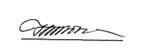 ____________________ Бойкова Н.Н.